Paskaidrojuma raksts Rēzeknes novada pašvaldības saistošajiem noteikumiem “Grozījumi Rēzeknes novada pašvaldības 2022.gada 15.septembra saistošajos noteikumos Nr.58 “Par sadzīves atkritumu apsaimniekošanu Rēzeknes novadā”” Domes priekšsēdētājs                                                                                                            M.Švarcs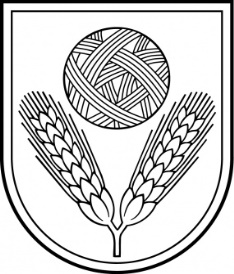 Rēzeknes novada pašvaldībaReģ.Nr.90009112679Atbrīvošanas aleja 95A,  Rēzekne,  LV – 4601,Tel. 646 22238; 646 22231,  Fax. 646 25935,E–pasts: info@rezeknesnovads.lvInformācija Internetā:  http://www.rezeknesnovads.lvPaskaidrojuma raksta sadaļasNorādāmā informācija1. Projekta nepieciešamības pamatojumsŠobrīd sadzīves atkritumu apsaimniekošanas kārtību Rēzeknes novada administratīvajā teritorijā, nosaka Rēzeknes novada pašvaldības 2022.gada 15.septembra saistošie noteikumi Nr.58 „Par sadzīves atkritumu apsaimniekošanu Rēzeknes novadā”, turpmāk - Saistošie noteikumi Nr.38,  kuri spēkā no 2022.gada 20.oktobra (publicēti oficiālajā izdevumā “Latvijas Vēstnesis” laidiens: 19.10.2022., Nr.203, oficiālās publikācijas Nr.2022/203.11).Atbilstoši Vides aizsardzības un reģionālās attīstības ministrijas 2022.gada 26.oktobra atzinumam Nr.1-18/7379 “Par Rēzeknes novada domes 2022.gada 15.septembra saistošajiem noteikumiem Nr.58 “Par sadzīves atkritumu apsaimniekošanu Rēzeknes novadā”, Saistošajos noteikumos Nr.58 izdarāmi precizējumi. Sakarā ar to, ka Saistošie noteikumi Nr.58 ir stājušies spēkā norādītie precizējumi ir izdarāmi kā grozījumi Saistošajos noteikumos Nr.58. Ņemot vērā iepriekšminēto, nepieciešams veikt grozījumus Saistošajos noteikumos Nr.58, izdodot jaunus Saistošos noteikumus.2. Īss projekta satura izklāstsRēzeknes novada pašvaldības saistošie noteikumi “Par sadzīves atkritumu apsaimniekošanu Rēzeknes novadā”, izdoti saskaņā ar Atkritumu apsaimniekošanas likuma 8.panta pirmās daļas 3.punktu.Saistošo noteikumu izdošanas mērķis – izdarīt grozījumus spēkā esošajos Saistošajos noteikumos Nr.58. Saistošie noteikumi paredz izteikt Saistošo noteikumu Nr.58 1.punktu, 16.1.apakšpunktu, 18.punktu un 44.punkta otro teikumu jaunā redakcijā.3. Informācija par plānoto projekta ietekmi uz pašvaldības budžetuSaistošo noteikumu īstenošana neietekmē pašvaldības budžetu. Lai nodrošinātu saistošo noteikumu izpildi nav nepieciešams veidot jaunas institūcijas vai radīt jaunas darba vietas.4. Informācija par plānoto projekta ietekmi uz uzņēmējdarbības vidi pašvaldības teritorijāAr saistošajiem noteikumiem nav noteikta mērķgrupa, uz kuru attiecināms saistošo noteikumu tiesiskais regulējums.Uzņēmējdarbības vidi pašvaldības teritorijā saistošie noteikumi neskars.5. Informācija par administratīvajām procedūrāmPersonas Saistošo noteikumu piemērošanas jautājumos var griezties Rēzeknes novada pašvaldības iestādēs – apvienības pārvaldēs – vai to struktūrvienībās – pagastu pārvaldēs, Centrālās administrācijas Administratīvajā inspekcijā un Zemes un publisko ūdeņu pārvaldības dienestā.Saistošo noteikumu neskar administratīvās procedūras.6. Informācija par konsultācijām ar privātpersonāmSabiedrības līdzdalība Saistošo noteikumu izstrādāšanā tika nodrošināta informējot iedzīvotājus ar Rēzeknes novada pašvaldības pagasta pārvalžu un mājaslapas starpniecību, lūdzot izteikt viedokļus un priekšlikumus par Saistošajiem noteikumiem.Viedokļi par Saistošo noteikumu projektu __________.